СОДЕРЖАНИЕ1.Общие положения	32.Ивещение о проведении запроса предложений в электронной форме	43.ИНФОРМАЦИОННАЯКАРТА	64.ОБРАЗЦЫ ФОРМ ДЛЯ ЗАПОЛНЕНИЯ	275.Проект договора	356.Техническое Задание	36Общие положения Настоящая документация подготовлена в соответствии с положениями Гражданского кодекса Российской Федерации, Федерального закона от 18 июля 2011 г. № 223-ФЗ «О закупках товаров, работ, услуг отдельными видами юридических лиц» (далее – Федеральный закон), Положения о закупке товаров, работ (услуг) АО «Ирбитский молочный завод», другими федеральными законами и иными нормативно-правовыми актами РФ, а также принятыми в соответствии с ними правовыми актами, регламентирующими правила закупки.По всем вопросам, связанным с проведением процедуры закупки с использованием электронной торговой площадки (ЭТП) и не урегулированным Положением о закупке товаров, работ (услуг) АО «Ирбитский молочный завод» и закупочной документацией, Заказчик и участник закупочной процедуры руководствуются правилами, установленными ЭТП. В целях проведения закупки, создается комиссия по осуществлению закупок. Комиссия в своей деятельности руководствуется законодательством Российской Федерации, Положением о закупке товаров, работ (услуг) АО «Ирбитский молочный завод, иными локальными нормативными актами Общества. Информация об условиях участия в запросе предложений содержится в извещении (раздел 2), информационной карте (раздел 3), проекте договора (раздел 5) и в техническом задании (раздел 6).При подготовке заявки участник запроса предложений руководствуется образцами форм для заполнения (раздел 4).Договор (раздел 5) и техническое задание (раздел 6) являются обязательной и неотъемлемой частью извещения и документации о закупке.Извещение о проведении запроса предложений в электронной форме3.	ИНФОРМАЦИОННАЯ КАРТА	ИНФОРМАЦИЯ О ПРОВОДИМОМЗАПРОСЕ ПРЕДЛОЖЕНИЙ В ЭЛЕКТРОННОЙ ФОРМЕ:Приложение 1 к «ИНФОРМАЦИОННОЙ КАРТЕ»Критерии оценки заявокТаблица 1.Порядок оценки и сопоставления заявок на участие в закупкеКомиссия по осуществлению закупок, осуществляет оценку и сопоставление заявок на участие в запросе предложений в электронной форме, поданных участниками размещения заказа, признанных участниками запроса предложений в электронной форме.Оценка и сопоставление заявок на участие в запросе предложений в электронной форме осуществляются комиссией в целях выявления лучших условий исполнения договора в соответствии с критериями и в порядке, которые установлены закупочной документацией.Для определения лучших условий исполнения договора, предложенных в заявках на участие в запросе предложений в электронной форме, комиссия должна оценивать и сопоставлять такие заявки в соответствии с критериями, указанными в закупочной документации о проведении запроса предложений в электронной форме.По п. 1 Таблицы №1 оценка заявок по критерию «Ценовое предложение (Цена договора)» Значимость критерия –70%. Рейтинг, присуждаемый i-й заявке по критерию «Ценовое предложение (Цена договора)» определяется по формуле: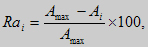 Rai - рейтинг, присуждаемый i-й заявке по указанному критерию, баллы;Аmax - начальная (максимальная) цена  договора, установленная в Документации закупки.Ai – ценовое предложение i-гo участника закупки по цене договора.                            Для расчета итогового рейтинга по заявке рейтинг, присуждаемый этой заявке по критерию «Ценовое предложение (Цена договора)» умножается на соответствующую указанному критерию значимость. При оценке заявок по критерию «Ценовое предложение (Цена договора)» лучшим условием исполнения договора по указанному критерию признается ценовое предложение участника закупки с наименьшей ценой. Договор заключается по «Ценовому предложению (Цене договора)», предложенной участником закупки.По п. 2 Таблицы №1 оценка заявок по критерию «Квалификация участника закупки»Значимость критерия – 30%. Для оценки заявок по критерию «Квалификация участника закупки» каждой заявке выставляется значение от 0 до 100 баллов.При оценке заявок по критерию «Квалификация участника закупки» используются следующие показатели: количество исполненных договоров с аналогичными услугами в области проектирования заводов по переработке молочной продукции на сумму не менее 50% от заявленной нами начальной (максимальной) цены договора за последние 5 лет – 100 баллов. Оценка осуществляется членами конкурсной комиссии на основании сведений, представленных в составе заявки Участника (референс-лист с указанием компаний, которым были оказаны услуги в области проектирования заводов по переработке молочной продукции на сумму не менее 50% от заявленной нами начальной (максимальной) цены договора за последние 5 лет, с указанием Ф.И.О. и номера телефона ответственного лица; копии контрактов/договоров, копии итогового акта сдачи-приемки выполненных работ по каждому контракту/договору);Рейтинг, присуждаемый заявке по критерию «Квалификация участника закупки» определяется в соответствии со шкалой:В случае, если у Участника закупки отсутствуют предусмотренные сведения, не предоставлены подтверждающие документы, то такие данные могут быть не приняты конкурсной комиссией при оценке заявок. В этом случае данному критерию присуждается балл равный «0».        Рейтинг, присуждаемый заявке по критерию «Квалификация участника закупки» определяется как среднее арифметическое оценок в баллах всех членов комиссии, присуждаемых этой заявке по указанному критерию.         Рейтинг, присуждаемый i-й заявке по критерию «Квалификация участника закупки», определяется по формуле:          Rc İ= C1 İ + C2 İ + ... + C İ k,где: Rc - рейтинг, присуждаемый i-й заявке по критерию «Квалификация участника закупки»;C k i - значение в баллах (среднее арифметическое оценок в баллах всех членов комиссии), присуждаемое комиссией i-й заявке на участие в закупке по k-му показателю, где k -количество установленных показателей.Для оценки заявки осуществляется расчет итогового рейтинга по каждой заявке. Итоговый рейтинг заявки рассчитывается путем сложения рейтингов по каждому критерию оценки заявки, установленному в закупочной документации, умноженных на их значимость. Присуждение каждой заявке порядкового номера по мере уменьшения степени выгодности содержащихся в ней условий исполнения контракта производится по результатам расчета итогового рейтинга по каждой заявке. Заявке, набравшей наибольший итоговый рейтинг, присваивается первый номер.В случае, если несколько заявок набрали одинаковое количество баллов, лучшее место присваивается заявке, предоставленной ранее согласно журналу регистрации заявок.4.ОБРАЗЦЫ ФОРМ ДЛЯ ЗАПОЛНЕНИЯЗАЯВКА НА УЧАСТИЕ В ЗАПРОСЕ ПРЕДЛОЖЕНИЙ (Форма 1)На бланке организации участникаДата, исх. номерЗаказчику(Указывается наименование заказчика, в чей адрес направляется Заявка на участие в запросе предложений в электронной форме)Заявка на участие в запросе предложений в электронной форме на право заключения договора на разработку проектно-сметной документации по объекту строительства: «Завод по производству сыра с цехом сушки сыворотки».Изучив документацию на право заключения вышеупомянутого договора, а также применимые к данному запросу предложений законодательство и нормативно-правовые акты __________________ ______________________________ (наименование участника или, в случае участия нескольких лиц на стороне одного участника, наименование таких лиц, с указанием организационно-правовой формы, местонахождения, почтового адреса, номера контактного телефона) в лице ____________________ (наименование должности, Ф.И.О. руководителя, уполномоченного лица) сообщает о согласии участвовать в запросе предложений на условиях, установленных в документации.Мы согласны поставить товар, оказать услуги, выполнить работы с надлежащим качеством в соответствии с требованиями, изложенными в документации и на условиях, определенных договором, техническим заданием, и на условиях, которые мы представили ниже в предложении.К настоящей заявке на участие в запросе предложений прилагаются следующие документы:Настоящим гарантируем достоверность представленной нами в заявке на участие в запросе предложений информации и подтверждаем право Организатора, не противоречащее требованию формирования равных для всех Участников запроса предложений условий, запрашивать у нас, в уполномоченных органах власти и у упомянутых в нашей заявке на участие в запросе предложений юридических лиц информацию, уточняющую представленные нами в ней сведения.Настоящей заявкой на участие в запросе предложений сообщаем, что в отношении _______________________________ (наименование Участника запроса предложений) не проводится процедура ликвидации, отсутствует решение арбитражного суда о признании банкротом и об открытии конкурсного производства,  деятельность не приостановлена, сведения об _(наименование участника)_ отсутствуют в реестре недобросовестных поставщиков, предусмотренном статьёй 104 Федерального закона от 05.04.2013 N 44-ФЗ «О контрактной системе в сфере закупок товаров, работ, услуг для обеспечения государственных и муниципальных нужд» и статьёй 5 Федерального закона от 18.07.2011 № 223-ФЗ «О закупках товаров, работ, услуг отдельными видами юридических лиц», а также, что размер задолженности по начисленным налогам, сборам и иным обязательным платежам в бюджеты любого уровня или государственные внебюджетные фонды за прошедший календарный год не превышает _________ % (значение указать цифрами и прописью) балансовой стоимости активов __(наименование участника), определяемой по данным бухгалтерской (финансовой) отчетности за истекший период (год, квартал/полугодие/9 месяцев текущего года)._ (наименование участника) подтверждает получение согласия на обработку персональных данных в рамках, определенных Федеральным законом от 27 июля 2006 года 
№ 152-ФЗ «О персональных данных» и информирования лиц, чьи данные содержатся в документах, входящих в состав заявки, о передаче их персональных данных в АО «Ирбитский молочный завод», в пределах, необходимых для данной закупки.В случае если наши предложения будут признаны лучшими, мы берем на себя обязательства подписать договор с (указывается наименование заказчика) на поставку оборудования, выполнение работ, оказание услуг в соответствии с требованиями и в срок, установленный документацией.В случае если наши предложения будут лучшими после предложений победителя запроса предложений в электронной форме, а победитель будет признан уклонившимся от заключения договора, мы обязуемся подписать данный договор на поставку оборудования в соответствии с требованиями документации о проведении запроса предложений в электронной форме и условиями нашего предложения.Также подтверждаем, что мы извещены о включении сведений о _____________________________________ (наименование Участника запроса предложений) в Реестр недобросовестных поставщиков в случае уклонения нами от заключения договора.Сообщаем, что для оперативного уведомления нас по вопросам организационного характера и взаимодействия с Организатором нами уполномочен __________________ (указать Ф.И.О. полностью, должность и контактную информацию уполномоченного лица включая телефон, факс (с указанием кода), адрес). Все сведения о проведении запроса предложений просим сообщать указанному уполномоченному лицу.Корреспонденцию в наш адрес просим направлять по адресу: ____________________________________________________________________.Наши юридический и фактический адреса:____________________________________________________________________________________, телефон ________________, факс _______________,банковские реквизиты: ______________________________________________________________.Настоящая заявка на участие в запросе предложений действительна до момента заключения договора с победителем запроса предложений. Ценовое предложение подано на ЭТП._____________________________________                                                                 ______________________ (Фамилия И.О.)                       (должность)                                                                                                             (подпись)М.П.Приложение 1 к Заявке на участие в запросе предложений  На бланке организации участникаТехническое предложение (Форма №2)Настоящим мы подтверждаем, что изучили Документацию о проведении Запроса предложений в электронной форме на право заключения договора на разработку проектно-сметной документации по объекту строительства: «Завод по производству сыра с цехом сушки сыворотки», а также применимые к данному запросу предложений законодательные и иные нормативные акты, сообщаем о своем согласии участвовать в данном запросе предложений и  на условиях, установленных в указанных выше документах согласны поставить товар, выполнить работы, оказать услуги полностью соответствующие требованиям Заказчика, документации о закупке.Особые условия:1.2.3...._________________________   ________________________  ___________________(должность) 			(подпись) 			(Фамилия, инициалы)м.п.(Участник закупки приводит наименование, описание и объем товаров, описание выполняемой работы, оказываемой услуги, которые являются предметом закупки в соответствии с требованиями документации о закупке, технического задания, а также указывает особые условия согласно техническому заданию. Участник закупки приводит перечень условий, которые он будет соблюдать при поставке товаров)Форма №2 оформляется на бланке участника и подписывается уполномоченным лицом)Не допускается указание сведений о ценовом предложении.Форма ценового предложения (Форма 3)Ценовое предложениена участие в запросе предложений в электронной форме № ___________ от «___» ________ ____ г. на ___________________.Наименование Участника ________________________________________________________________________________Примечание:  ____________________________________________________________________________________________________________________________________________________Настоящим гарантируем:- выполнение полного объема работ, предусмотренного Техническим заданием (Раздел 6 документации);- свое ознакомление и согласие со сроками и условиями выполнения работ, указанными в Техническом задании (Раздел 6 документации) и Проекте договора (Раздел 5 документации);- свое ознакомление и согласие с условиями и порядком оплаты, указанными в Проекте договора (Раздел 5 документации).В указанную в ценовом предложении стоимость выполняемых работ (оказания услуг) включены: стоимость самих работ, а также все требуемые, по мнению Участника запроса предложений в электронной форме дополнительные расходы, не учтенные Техническим заданием, прибыль организации, страхование рисков, все уплачиваемые Участником налоги и сборы, иные обязательные платежи и другие расходы, а также все скидки._______________         _____________________            _____________________м.п. (должность) 		                (подпись)                                        (Фамилия, инициалы)Ценовое предложение должно содержать исчерпывающие сведения о поставляемом товаре, выполняемых работах, оказываемых услугах на основании которых можно сделать заключение о соответствии предложения Участника установленным в документации требованиям.Приложение к документации на участие в запросе предложений в электронной форме ДЕКЛАРАЦИЯ О СООТВЕТСТВИИ УЧАСТНИКА КРИТЕРИЯМ ОТНЕСЕНИЯ К СУБЪЕКТАМ МАЛОГО И СРЕДНЕГО ПРЕДПРИНИМАТЕЛЬСТВА (Форма 4)Представляется в случае отсутствия сведений об Участнике, который является вновь зарегистрированным индивидуальным предпринимателем или вновь созданным юридическим лицом в соответствии с частью 3 статьи 4 Федерального закона от 24.07.2007 года № 209-ФЗ «О развитии малого и среднего предпринимательства в Российской Федерации», в едином реестре субъектов малого и среднего предпринимательстваПодтверждаем, что __________________________________________________________                                                         (указывается наименование Участника)в  соответствии  со  статьей  4  Федерального  закона  «О развитии малого и среднего предпринимательства   в   Российской   Федерации»  удовлетворяет критериям отнесения организации к субъектам _________________________________________________________ (указывается субъект малого или  среднего предпринимательства  в зависимости от критериев  отнесения)предпринимательства, и сообщаем следующую информацию:1. Адрес местонахождения (юридический адрес): _____________________ __________________________________________________________________________________.2. ИНН/КПП: ______________________________________________________________.                                (№, сведения о дате выдачи документа и выдавшем его органе)3. ОГРН: _____________________________________________________________.4. Сведения о соответствии критериям отнесения к субъектам малого и среднего предпринимательства, а также сведения о производимых товарах, работах, услугах и видах деятельности <1>:Руководитель (или уполномоченный представитель)		    _________________ (И.О. Фамилия)                                                                                                                                              (подпись)М.П.Примечание:<1> Категория субъекта малого или среднего предпринимательства изменяется только в случае, если предельные значения выше или ниже предельных значений, указанных в пунктах 7 и 8 настоящего документа, в течение 3 календарных лет, следующих один за другим.<2> Пункты 1 - 11 настоящего документа являются обязательными для заполнения.          <3> Ограничение в отношении суммарной доли участия иностранных юридических лиц и (или) юридических лиц, не являющихся субъектами малого и среднего предпринимательства, в уставном капитале общества с ограниченной ответственностью не распространяется на общества с ограниченной ответственностью, соответствующие требованиям, указанным в подпунктах "в" - "д" пункта 1 части 1.1 статьи 4 Федерального закона "О развитии малого и среднего предпринимательства в Российской Федерации".     Приложение к документации на участие в запросе предложений в электронной форме     Согласие субъекта персональных данных на обработку своих персональных данных (Форма 5) Я, (фамилия) _____________________________________________________________
(имя) ____________________________________________________________________
(отчество) _______________________________________________________________
Дата рождения (число) __________ (месяц) ______________ (год) _______________
Паспорт серия __________ номер ___________ дата выдачи ____________
кем выдан ________________________________________________
_________________________________________________________
Место регистрацииИндекс _____________ Область _____________________________
Район ___________________________________________________
Город ____________________________________________________
Населенный пункт ________________________________________
Улица ___________________________________________________
Дом __________ Корпус ____________ Квартира ______________
Гражданство ________________ Резидент____________ Нерезидент ____________
Идентификационный номер налогоплательщика (ИНН) ______________________
Страховое пенсионное свидетельство _______________________________________даю свое согласие на обработку персональных данных, указанных в настоящем письменном согласии, в порядке и на условиях, определенных Федеральным законом от 27.07.2006 № 152-ФЗ "О персональных данных".Целью обработки моих персональных данных и сведений, указанных в настоящем
письменном согласии, является участие в закупке ________________(указать номер извещения и предмет закупки). Настоящим подтверждаю согласие на обработку своих персональных данных, то есть совершение, в том числе, следующих действий: обработку (включая сбор, запись, систематизацию, накопление, хранение, уточнение (обновление, изменение), извлечение, использование, передачу (распространение, предоставление, доступ), обезличивание, блокирование, удаление, уничтожение персональных данных), при этом общее вышеуказанных способов обработки данных приведено в Федеральном законе от 27.07.2006 № 152-ФЗ, а также на передачу такой информации третьим лицам, в случаях, установленных нормативными документами вышестоящих органов и законодательством. Настоящее согласие действует бессрочно. Настоящее согласие может быть отозвано мной в любой момент по соглашению сторон. В случае неправомерного использования предоставленных данных соглашение отзывается письменным заявлением субъекта персональных данных.Настоящим я подтверждаю достоверность и точность указанных в письменном согласии сведений.Настоящим я даю свое согласие на обработку персональных данных, указанных в письменном согласии.Дата заполнения Подпись заявителя 5. Проект договораПрикреплен отдельным файлом.Техническое задание.Прикреплено отдельным файлом.Утверждаю                                                                                                 Начальник отдела снабжения                                                                                      _______ Большедворова О.Д.                                                                                                                          «24» августа 2020 г.ДОКУМЕНТАЦИЯо проведении Запроса предложений в электронной форме на право заключения договора на разработку проектно-сметной документации по объекту строительства: «Завод по производству сыра с цехом сушки сыворотки». №пунктаОписание пунктаСодержание пунктаСпособ закупкиЗапрос предложений в электронной форме Наименование заказчика, место нахождения, почтовый адрес, адрес электронной почты, номер контактного телефона заказчикаАО «Ирбитский молочный завод», 623850, Свердловская область, г. Ирбит, ул. Елизарьевых д. 3Почтовый адрес: 623850, Свердловская область, г. Ирбит, ул. Елизарьевых д. 3Контактное лицо: Красулин Алексей Григорьевич, Устьянцев Дмитрий АлексеевичТелефон: (34355) 52671, факс (34355) 52684. Адрес эл. почты: krasulin@irbit-mz.ru,  ingener@irbit-mz.ruПредмет договора с указанием количества поставляемого товара, объема выполняемых работ, оказываемых услугПредмет закупки (договора): разработка проектно-сметной документации по объекту строительства: «Завод по производству сыра с цехом сушки сыворотки».Подробный перечень, описание выполняемых работ, оказываемых услуг и их объемы указаны в техническом задании (раздел № 6) и проекте договора (раздел № 5) закупочной документации.Место расположения объектаСвердловская область, Ирбитский район, земельный участок под кадастровым номером 66:11:0108004:653Срок выполнения работ (оказания услуг)Общий срок разработки документации и оказания услуг по прохождению негосударственной и ценовой экспертизы составляет – с момента подписания договора до 15.05.2021г. Сведения о начальной (максимальной) цене договора (цене лота)23 000 000 (двадцать три миллиона) рублей 00 копеек в т. ч. НДС 20%. Цена фиксируется в договоре и остается неизменной в течение срока действия договора. Цена договора сформирована с учетом расходов на доставку, страхование, уплату таможенных пошлин, налогов и других обязательных платежей.Цена договора, предлагаемая участником, не может превышать начальную (максимальную) цену договора, указанную в извещении и документации о проведении запроса предложений.Цена договора должна включать все расходы, связанные с исполнением договора и другие обязательные платежи в соответствии с действующим законодательством Российской Федерации.4. В случае если товары, работы, услуги Участника закупки не облагаются НДС, то цена, предложенная таким участником в заявке, не должна превышать установленную начальную (максимальную) цену договора, с учетом НДС. 5. При этом на стадии оценки и сопоставления заявок для целей сравнения цены договора других участников, учитываются с учетом НДС. Цены, предложенные Участниками в заявках, не должны превышать установленную начальную (максимальную) цену договора.6. В случае если цена договора, указанная в заявке на участие в запросе предложений и предлагаемая участником, превышает начальную (максимальную) цену договора, а также в случае наличия в такой заявке более одного предложения о цене договора, соответствующий участник не допускается к участию в запросе предложений на основании несоответствия его заявки требованиям, установленным документацией о закупке.Срок и условия оплаты-  оплата 10% от стоимости договора, в течение 10 банковских дней с момента предоставления Заказчику согласованных комплексных изысканий, проекта планировки земельного участка и проекта межевания территории с отделом архитектуры Ирбитского муниципального образования;- оплата 40% от стоимости договора, в течение 10 банковских дней с момента подтверждения сдачи документации в орган проведения не государственной экспертизы;- оплата 20% от стоимости договора, в течение 10 банковских дней с момента получения положительного заключения от органа государственной экспертизы о соответствии проекта планировки, комплексных изысканий и проектной документации;- 30% от стоимости договора, в течение 15 банковских дней с момента получения проектно-сметной документации с положительным заключением ценовой экспертизы и подписания сторонами акта выполненных работ и оказанных услуг.Срок, место и порядок предоставления документации о закупкеДокументация о проведении запроса предложений в электронной форме доступна для ознакомления в единой информационной системе без взимания платы. Документация о проведении запроса предложений в электронной форме предоставляется бесплатно с момента публикации и до даты и времени окончания подачи заявок.Срок, место, порядок и дата начала и окончания подачи заявокЗаявки принимаются только в электронном виде на электронной площадке в информационно-телекоммуникационной сети "Интернет" с даты дня публикации извещения и документации о проведении запроса предложений в электронной форме 24.08.2020.Дата и время окончания подачи заявок на участие в запросе предложений в электронной форме: 02.09.2020. Время: 17-00 (время местное). По усмотрению Заказчика данные сроки и время могут быть изменены.Место и дата рассмотрения предложений участников, подведения итогов закупки. Порядок подведения итогов закупки.  Место и дата рассмотрения заявок на участие 04.09.2020 г. 09:30 (время местное)623850, Свердловская область, г. Ирбит, ул. Елизарьевых д. 3. Место и дата подведения итогов закупки 11.09.2020 г. 09:00 (время местное)623850, Свердловская область, г. Ирбит, ул. Елизарьевых д. 3.По усмотрению Заказчика данные сроки и время могут быть перенесены.Порядок подведения итогов закупки указан в п.21 Информационной карты.Адрес электронной площадки в информационно-телекоммуникационной сети "Интернет"http://www.fabrikant.ru№пунктаНаименование ИнформацияНаименование заказчика, контактная информацияАО «Ирбитский молочный завод», 623850, Свердловская область, г. Ирбит, ул. Елизарьевых д. 3Почтовый адрес: 623850, Свердловская область, г. Ирбит, ул. Елизарьевых д. 3Контактное лицо: Красулин Алексей Григорьевич, Устьянцев Дмитрий Алексеевич.Телефон: (34355) 52671, факс (34355) 52684. Адрес эл. почты: krasulin@irbit-mz.ru,  ingener@irbit-mz.ruВид и предмет запроса предложений в электронной формеЗапрос предложений в электронной форме на право заключения договора на разработку проектно-сметной документации по объекту строительства: «Завод по производству сыра с цехом сушки сыворотки».Предмет закупки: разработка проектно-сметной документации по объекту строительства: «Завод по производству сыра с цехом сушки сыворотки».Подробный перечень, описание выполняемых работ, оказываемых услуг и их объемы указаны в техническом задании (раздел № 6) и проекте договора (раздел № 5) закупочной документации.Адрес электронной площадки в сети «Интернет»http://www.fabrikant.ruМесто расположения объектаСвердловская область, Ирбитский район, земельный участок под кадастровым номером 66:11:0108004:653Начальная (максимальная) цена договора и порядок формирования цены договора23 000 000 (двадцать три миллиона) рублей 00 копеек в т. ч. НДС 20%. Цена фиксируется в договоре и остается неизменной в течение срока действия договора. Цена договора сформирована с учетом расходов на доставку, страхование, уплату таможенных пошлин, налогов и других обязательных платежей.Цена договора, предлагаемая участником, не может превышать начальную (максимальную) цену договора, указанную в извещении и документации о проведении запроса предложений.Цена договора должна включать все расходы, связанные с исполнением договора и другие обязательные платежи в соответствии с действующим законодательством Российской Федерации.4. В случае если товары, работы, услуги Участника закупки не облагаются НДС, то цена, предложенная таким участником в заявке, не должна превышать установленную начальную (максимальную) цену договора, с учетом НДС. 5. При этом на стадии оценки и сопоставления заявок для целей сравнения цены договора других участников, учитываются с учетом НДС. Цены, предложенные Участниками в заявках, не должны превышать установленную начальную (максимальную) цену договора.6. В случае если цена договора, указанная в заявке на участие в запросе предложений и предлагаемая участником, превышает начальную (максимальную) цену договора, а также в случае наличия в такой заявке более одного предложения о цене договора, соответствующий участник не допускается к участию в запросе предложений на основании несоответствия его заявки требованиям, установленным документацией о закупке.Форма, сроки и порядок оплаты -  оплата 10% от стоимости договора, в течение 10 банковских дней с момента предоставления Заказчику согласованных комплексных изысканий, проекта планировки земельного участка и проекта межевания территории с отделом архитектуры Ирбитского муниципального образования;- оплата 40% от стоимости договора, в течение 10 банковских дней с момента подтверждения сдачи документации в орган проведения не государственной экспертизы;- оплата 20% от стоимости договора, в течение 10 банковских дней с момента получения положительного заключения от органа государственной экспертизы о соответствии проекта планировки, комплексных изысканий и проектной документации;- 30% от стоимости договора, в течение 15 банковских дней с момента получения проектно-сметной документации с положительным заключением ценовой экспертизы и подписания сторонами акта выполненных работ и оказанных услуг.Обязательные требования к участникам запроса предложенийУчастником закупки является любое юридическое лицо или несколько юридических лиц, выступающих на стороне одного участника закупки, независимо от организационно-правовой формы, формы собственности, места нахождения и места происхождения капитала либо любое физическое лицо или несколько физических лиц, выступающих на стороне одного участника закупки, в том числе индивидуальный предприниматель или несколько индивидуальных предпринимателей, выступающих на стороне одного участника закупки.Лица, выступающие на стороне одного участника процедуры закупки, рассматриваются в качестве коллективного участника закупки. Такие участники должны иметь соглашение лиц (соглашение между собой, либо договор простого товарищества или иной документ), соответствующее законодательству Российской Федерации, в котором определены права и обязанности сторон и установлен лидер коллективного участника, который в дальнейшем будет представлять интересы каждого из лиц, входящих в состав коллективного участника. В соглашении должна быть установлена солидарная ответственность по обязательствам, связанным с участием в Закупках, заключением и последующем исполнением договора. Участнику закупки в электронной форме для участия в такой закупке необходимо получить аккредитацию на электронной площадке в порядке, установленном оператором электронной площадки.При проведении запроса предложений устанавливаются следующие обязательные требования к участникам запроса предложений (далее – Участник):соответствие участника закупки требованиям, установленным в соответствии с законодательством Российской Федерации к лицам, осуществляющим поставку товара, выполнение работы, оказание услуги, являющихся предметом закупки;непроведение ликвидации участника закупки – юридического лица и отсутствие решения арбитражного суда о признании участника закупки – юридического лица, индивидуального предпринимателя банкротом и решения об открытии конкурсного производства;неприостановление деятельности участника закупки в порядке, предусмотренном Кодексом Российской Федерации об административных правонарушениях, на дату подачи заявки на участие в закупке;отсутствие у участника закупки недоимки по налогам, сборам, задолженности по иным обязательным платежам в бюджеты бюджетной системы РФ (за исключением сумм, на которые предоставлены отсрочка, рассрочка, инвестиционный налоговый кредит в соответствии с законодательством Российской Федерации о налогах и сборах, которые реструктурированы в соответствии с законодательством Российской Федерации, по которым имеется вступившее в законную силу решение суда о признании обязанности заявителя по уплате этих сумм исполненной или которые признаны безнадежными к взысканию в соответствии с законодательством Российской Федерации о налогах и сборах) за прошедший календарный год, размер которых превышает двадцать пять процентов балансовой стоимости активов участника закупки, по данным бухгалтерской отчетности за последний отчетный период. Участник закупки считается соответствующим установленному требованию в случае, если им в установленном порядке подано заявление об обжаловании указанных недоимки, задолженности и решение по такому заявлению на дату рассмотрения заявки на участие в определении поставщика (подрядчика, исполнителя) не принято;отсутствие у участника закупки - физического лица либо у руководителя, членов коллегиального исполнительного органа, лица исполняющего функции единоличного исполнительного органа, или главного бухгалтера юридического лица - участника закупки судимости за преступления в сфере экономики и (или) преступления, предусмотренные статьями 289, 290, 291, 291.1 Уголовного кодекса Российской Федерации (за исключением лиц, у которых такая судимость погашена или снята), а также неприменение в отношении указанных физических лиц наказания в виде лишения права занимать определенные должности или заниматься определенной деятельностью, которые связаны с поставкой товара, выполнением работы, оказанием услуги, являющихся объектом осуществляемой закупки, и административного наказания в виде дисквалификации;участник закупки - юридическое лицо, которое в течение двух лет до момента подачи заявки на участие в закупке не было привлечено к административной ответственности за совершение административного правонарушения, предусмотренного статьей 19.28 Кодекса Российской Федерации об административных правонарушениях;обладание участником закупки исключительными правами на результаты интеллектуальной деятельности, если в связи с исполнением договора заказчик приобретает права на такие результаты;обладание участником закупки правами использования результата интеллектуальной деятельности в случаях, предусмотренных законодательством Российской Федерации;отсутствие между участником закупки и заказчиком конфликта интересов, под которым понимаются случаи, при которых руководитель заказчика, член комиссии по осуществлению закупок состоят  в браке с физическими лицами, являющимися выгодоприобретателями, единоличным исполнительным органом хозяйственного общества (директором, генеральным директором, управляющим, президентом и другими), членами коллегиального исполнительного органа хозяйственного общества, руководителем (директором, генеральным директором) учреждения или унитарного предприятия либо иными органами управления юридических лиц - участников закупки, с физическими лицами, в том числе зарегистрированными в качестве индивидуального предпринимателя, - участниками закупки либо являются близкими родственниками (родственниками по прямой восходящей и нисходящей линии (родителями и детьми, дедушкой, бабушкой и внуками), полнородными и неполнородными (имеющими общих отца или мать) братьями и сестрами), усыновителями или усыновленными указанных физических лиц. Под выгодоприобретателями для целей настоящей статьи понимаются физические лица, владеющие напрямую или косвенно (через юридическое лицо или через несколько юридических лиц) более чем десятью процентами голосующих акций хозяйственного общества либо долей, превышающей десять процентов в уставном капитале хозяйственного общества;участник закупки не является офшорной компанией;об отсутствии сведений об участниках закупки в реестрах недобросовестных поставщиков, предусмотренном статьей 5 Федерального закона от 18.07.2011г. №223-ФЗ «О закупках товаров, работ, услуг отдельными видами юридических лиц», и (или) в реестре недобросовестных поставщиков, предусмотренном Федеральным законом от 05.04.2013г. №44-ФЗ «О контрактной системе в сфере закупок товаров, работ, услуг для обеспечения государственных и муниципальных нужд».Дополнительные требования к участникам: согласно техническому заданию (раздел 6).         Требования к претендентам закупок применяются в равной мере ко всем претендентам (участникам) закупок.          При выявлении несоответствия участника закупок указанным выше требованиям, Комиссия отказывает участнику в допуске к участию в закупочной процедуре.Порядок и срок предоставления документации о проведении запроса предложений в электронной формеДокументация о проведении запроса предложений в электронной форме доступна для ознакомления в единой информационной системе без взимания платы. Документация о проведении запроса предложений в электронной форме предоставляется бесплатно с момента публикации и до даты и времени окончания подачи заявок.Форма и порядок подачи запросов о даче разъяснений положений извещения об осуществлении закупки и/или документации о проведении запроса предложений в электронной форме и предоставления заказчиком разъяснений, дата и время окончания срока предоставления разъяснений положений документации о закупкеЛюбой участник запроса предложений в электронной форме вправе направить заказчику запрос о даче разъяснений положений извещения об осуществлении закупки и/или документации о закупке. Запрос о даче разъяснений положений извещения об осуществлении закупки и/или документации о закупке, разъяснения положений извещения об осуществлении закупки и/или документации о закупке, может быть направлен заказчику любым участником закупки, получившим аккредитацию на электронной площадке, в адрес электронной площадки, на которой размещена такая закупка и осуществляется только через электронную площадку. Документы, поступившие заказчику иным способом, не рассматриваются. Форма запроса разъяснений и ответа на запрос разъяснений определяется регламентом ЭТПВ течение трех дней с даты поступления запроса о даче разъяснений положений извещения об осуществлении закупки и/или документации о закупке заказчик осуществляет разъяснение положений документации о конкурентной закупке и размещает их в единой информационной системе с указанием предмета запроса, но без указания участника такой закупки, от которого поступил указанный запрос. При этом заказчик вправе не осуществлять такое разъяснение в случае, если указанный запрос поступил позднее чем за три рабочих дня до даты окончания срока подачи заявок на участие в такой закупке. Разъяснения положений документации о закупке не должны изменять предмет закупки и существенные условия предмета договора.Дата начала срока подачи запроса разъяснений положений извещения об осуществлении закупки и/или документации о проведении запроса предложений: 24.08.2020 г.     Дата и время окончания срока предоставления запроса разъяснений положений документации о проведении запроса предложений: 28.08.2020г. 17 часов 00 минут (время местное).Форма подачи заявок на участие в запросе предложений в электронной форме. Порядок подачи заявок на участие в запросе предложений в электронной форме1.Заявка на участие в запросе предложений в электронной форме подаётся в электронном виде в соответствии с установленной формой (раздел 4) в форме электронного документа, с учетом требований электронной торговой площадки «Фабрикант», по адресу в сети «Интернет»: http://www.fabrikant.ru2.Ценовое предложение подаётся в электронном виде в соответствии с установленной формой (Форма 3), с учетом требований электронной торговой площадки «Фабрикант», по адресу в сети «Интернет»: http://www.fabrikant.ruИзменения и отзыв Заявки на участие в закупке и ценового предложенияУчастник закупки, подавший заявку и ценовое предложение на участие в запросе предложений в электронной форме, вправе изменить или отозвать свою заявку и ценовое предложение до истечения срока подачи заявок на участие в запросе предложений в электронной форме. Заявка и ценовое предложение на участие в запросе предложений в электронной форме является измененной или отозванной, если изменение осуществлено или уведомление об отзыве заявки и ценового предложения получено заказчиком до истечения срока подачи заявок на участие в запросе предложений в электронной форме.Изменение, отзыв заявки, ценового предложения осуществляется в соответствии с правилами работы электронной торговой площадки http://www.fabrikant.ruКвалификационныетребования к участнику запроса предложений в электронной формеотсутствуютТребования к предложению о цене договораВ соответствии с п.5 Информационной карты документации о закупке.Документы и информация, входящие в состав заявки на участие в запросе предложений в электронной формеПри проведении запроса предложений в электронной форме, заявка на участие в запросе предложений в электронной форме подается по форме, установленной закупочной документацией и состоит из одной части (форма 1, 2 раздела 4 документации и документов обязательных для предоставления вместе с заполненной формой заявки) и Ценового предложения (предложения участника закупки о цене договора форма 3), которое подается на ЭТП. Заявка участника в электронной форме заполняется в соответствии с регламентом ЭТП. https://www.fabrikant.ru/rules/participant?category-id=1094.Заявка участника условно делится на 3 части:        "Сведения об участнике и предлагаемом товаре/ работе/ услуге"В данную часть необходимо загрузить: заявку на участие в запросе предложений в электронной форме заполненную по форме 1, 2 раздела 4 документации и документы согласно подпункту 3) настоящего пункта без указания ценового предложения.        "Коммерческое предложение" В данную часть необходимо загрузить документ согласно подпункту 5) настоящего пункта.         "Ценовое предложение"В данную часть необходимо загрузить ценовое предложение, заполненное по форме 3 раздела 4 документации. Каждая часть заявки должна быть подписана ЭП, также к подписанию обязательны все подгружаемые файлы.Заявка на участие в запросе предложений в электронной форме (форма1,2), все документы, относящиеся к заявке, должны быть составлены на русском языке. Также, представленные Участником документы могут быть составлены на иностранном языке, если такие документы сопровождаются точным, нотариально заверенным переводом на русский язык (в случаях, предусмотренных действующим законодательством Российской Федерации, на документах должен быть проставлен апостиль компетентного органа государства, в котором этот документ был составлен).        Все суммы денежных средств, входящие в предложение, должны быть выражены в рублях. Сведения, которые содержатся в заявках участников, не должны допускать двусмысленных толкований. Подчистки и исправления не допускаются. Заявка на участие в запросе предложений в электронной форме должна содержать следующую информацию и документы:1) согласие участника запроса предложений в электронной форме на поставку товара, выполнение работы или оказание услуги на условиях, предусмотренных извещением о проведении запроса предложений в электронной форме и не подлежащих изменению по результатам проведения запроса предложений в электронной форме (такое согласие дается с применением программно-аппаратных средств электронной площадки);2) при осуществлении закупки товара или закупки работы, услуги, для выполнения, оказания которых используется товар:а) наименование страны происхождения товара (в случае установления комиссией по осуществлению закупок в извещении о проведении запроса предложений в электронной форме приоритета товаров российского происхождения, работ, услуг, выполняемых, оказываемых российскими лицами, по отношению к товарам, происходящим из иностранного государства, работам, услугам, выполняемым, оказываемым иностранными лицами в соответствии с пунктом 8 статьи 3 Закона № 223-ФЗ;б) конкретные показатели товара, соответствующие значениям, установленным извещением о проведении запроса предложений в электронной форме, и указание на товарный знак (при наличии). Информация, предусмотренная настоящим подпунктом, включается в заявку на участие в запросе предложений в электронной форме в случае отсутствия в извещении о проведении запроса предложений в электронной форме указания на товарный знак или в случае, если участник закупки предлагает товар, который обозначен товарным знаком, отличным от товарного знака, указанного в извещении о проведении запроса предложений в электронной форме;3) Следующую информацию и документы:фирменное наименование (наименование), сведения об организационно-правовой форме, о месте нахождения, юридический, почтовый адрес (для юридического лица), фамилия, имя, отчество, паспортные данные, сведения о месте жительства (для физического лица), номер контактного телефона, банковские реквизиты участника закупки, ИНН/КПП/ОГРН юридического лица участника закупки, номер контактного телефона, адрес электронной почты участника закупки (карточка предприятия);полученную не ранее чем за 1 (один) месяц до дня размещения в ЕИС извещения о проведении закупки выписку из единого государственного реестра юридических лиц, выписку из единого государственного реестра индивидуальных предпринимателей, копии документов, удостоверяющих личность (для иных физических лиц);копии документов, подтверждающие полномочия лица на осуществление действий от имени участника закупок - юридического лица (копия решения о назначении (об избрании) физического лица на должность в соответствии с учредительными документами, согласно которому такое физическое лицо обладает правом действовать от имени участника закупки без доверенности (далее - руководитель). В случае, если от имени участника закупки действует иное лицо, заявка на участие в закупке должна содержать также доверенность  (оригинал), выданную физическому лицу на осуществление от имени участника закупки, заверенную печатью участника закупки (при наличии печати) и подписанную руководителем участника закупки (для юридических лиц) или уполномоченным им лицом, либо нотариально заверенную копию такой доверенности. В случае, если указанная доверенность подписана лицом, уполномоченным руководителем, также представляется копия документа, подтверждающего полномочия этого лица;заверенные Участником копии учредительных документов Участника закупки (для юридических лиц и ИП) в действующей редакции:- устав предприятия;- свидетельство о гос. регистрации (ОГРН);- свидетельство о постановке на учет в налоговый орган (ИНН/КПП);решение или копия решения об одобрении сделки, планируемой к заключению в результате проведения закупки, если такое одобрение требуется в соответствии с законодательством Российской Федерации или учредительными документами Участника (об одобрении крупной сделки, сделки, в совершении которой имеется заинтересованность, и др.). Письмо Участника о том, что сделка, планируемая к заключению в результате проведения закупки (номер закупки), не требует соответствующего одобрения. В случае если получение указанного решения до истечения срока подачи  Заявок  для  Участника невозможно в силу необходимости соблюдения установленного законодательством и  учредительными документами  Участника порядка созыва заседания органа, к компетенции которого относится вопрос об одобрении или о  совершении соответствующих сделок,  Участник   обязан представить письмо, содержащее обязательство в  случае признания его Победителем  представить вышеуказанное решение  до момента заключения договора;в случае если участник закупки не признаётся налогоплательщиком налога на добавленную стоимость (НДС) или освобождается от исполнения обязанности налогоплательщика по НДС - документ, подтверждающий, что он не признаётся налогоплательщиком НДС или освобождается от исполнения обязанности налогоплательщика НДС, с указанием положения Налогового кодекса Российской Федерации, являющегося основанием для непризнания или освобождения.в случае, когда участником закупки является физическое лицо или несколько физических лиц в составе заявки участника требуется   письменное согласие такого лица (каждого физического лица) как субъекта персональных данных в соответствии с частью 1 статьи 9 Федерального закона от 27 июля 2006 года № 152-ФЗ «О персональных данных» на обработку и передачу персональных данных (по форме 5 согласно приложению к документации);Документы, подтверждающие соответствие Участника закупки установленным требованиям и условиям допуска к участию в закупке в соответствии закупочной документацией (согласно пункту 7 информационной карты, в виде анкеты участника закупки). В случае, если участник закупки является субъектом малого или среднего предпринимательства, такой участник предоставляет в форме электронного документа сведения о своей принадлежности к субъектам малого и среднего предпринимательства из реестра субъектов малого и среднего предпринимательства, ведение которого осуществляется в соответствии с Федеральным законом № 209-ФЗ от 24.07.2007г. «О развитии малого и среднего предпринимательства в Российской Федерации», содержащие информацию об участнике закупки (в отношении каждого субподрядчика (соисполнителя)), или декларацию о соответствии участника закупки критериям отнесения к субъектам малого и среднего предпринимательства, установленным статьей 4 Федерального закона №209-ФЗ от 24.07.2007г. «О развитии малого и среднего предпринимательства в Российской Федерации», по установленной Приложением к Постановлению № 1352 форме, в случае отсутствия сведений об участнике закупки, который является вновь зарегистрированным индивидуальным предпринимателем или вновь созданным юридическим лицом в соответствии с частью 3 статьи 4 Федерального закона «О развитии малого и среднего предпринимательства в Российской Федерации», в едином реестре субъектов малого и среднего предпринимательства (по форме 4 согласно приложению к документации). выписку из реестра членов саморегулируемой организации, полученную не позднее за 1 месяц от даты закупки, свидетельствующую о допуске организации к работам, которые оказывают влияние на безопасность объектов капитального строительства, выданное саморегулируемой организацией, которое должно содержать допуск, выданный в соответствии с пунктом 3 части 7 статьи 55.16 Градостроительного кодекса Российской Федерации, Приказом Министерства регионального развития Российской Федерации от 30.12.2009г. № 624 «Об утверждении перечня видов работ по инженерным изысканиям, по подготовке проектной документации, по строительству, реконструкции, капитальному ремонту объектов капитального строительства, которые оказывают влияние на безопасность объектов капитального строительства»; в случае если у участника в закупке отсутствует оплаченный взнос в КФ ОДО, соответствующий сумме закупки на момент подачи выписки из СРО, то такой участник не будет допущен к рассмотрению комиссией по закупкам; референс-лист с указанием компаний, которым были оказаны услуги в области проектирования заводов по переработке молочной продукции на сумму не менее 50% от заявленной нами начальной (максимальной) цены договора за последние 5 лет, с указанием Ф.И.О. и номера телефона ответственного лица; копии контрактов/договоров, копии итогового акта сдачи-приемки выполненных работ по каждому контракту/договору);4) Особенности участия лиц, выступающих на стороне одного участника (коллективный участник закупки):В случае участия нескольких лиц на стороне одного участника соответствующая информация должна быть указана в заявке на участие в закупке. Если соответствующая информация не указана в заявке, участник считается подавшим заявку от своего имени и действующим в своих интересах.Лица, выступающие на стороне одного участника процедуры закупки, обязаны заключить между собой соглашение (соглашение между собой, либо договор простого товарищества или иной документ), которое должно соответствовать законодательству Российской Федерации, в котором определены права и обязанности сторон и установлен лидер коллективного участника, который в дальнейшем будет представлять интересы каждого из лиц, входящих в состав коллективного участника. В соглашении должна быть установлена солидарная ответственность по обязательствам, связанным с участием в Закупках, заключением и последующем исполнением договора.Копия соглашения между лицами (соглашение между собой, либо договор простого товарищества или иной документ), выступающими на стороне одного участника закупки предоставляется в составе заявки вместе с другими документами, предусмотренными настоящим разделом.Заявка подается лидером коллективного участника от своего имени со ссылкой на то, что он представляет интересы коллективного участника.Член коллективного участника не вправе подавать самостоятельную заявку на участие в закупке или входить в состав других коллективных участников.Коллективный участник отстраняется, а договор с ним не подписывается либо расторгается, если выяснится, что из состава коллективного участника вышло одно или несколько его лиц.Если участником закупки выступает коллективный участник закупки, требования, указанные в документации о закупке, предъявляются в совокупности к коллективному участнику закупки (группе лиц).В случае если победителем закупки будет признан участник закупки, на стороне которого выступает несколько лиц (коллективный участник закупки), договор заключается с таким участником, с указанием всех лиц, выступающих на его стороне, при этом непосредственно подписание договора осуществляется одним лицом, указанным в заявке участника и действующим от имени всех остальных лиц (лидер коллективного участника) на основании соглашения лиц (соглашение между собой, либо договор простого товарищества или иной документ).5) Коммерческое предложение - предложение о функциональных и качественных характеристиках товара, о качестве работ, услуг и иные предложения об условиях исполнения договора в том числе предложение о цене договора, о цене единицы товара, услуги или работы (согласно Техническому заданию) и с использованием программно-аппаратных средств электронной площадки, в соответствие с действующим регламентом площадки.6) Ценовое предложение подаётся в электронном виде в соответствии с установленной формой (Форма 3) и с использованием программно-аппаратных средств электронной площадки, в соответствие с действующим регламентом площадки.Участник закупки по собственной инициативе также может предоставить иные документы, подтверждающие его соответствие требованиям, установленным настоящей Документацией, с комментариями, разъясняющими цель предоставления таких документов.Срок подачи заявок на участие в запросе предложений в электронной формеДата начала подачи заявок на участие в запросе предложений в электронной форме: с момента публикации документации 24.08.2020Дата и время окончания подачи заявок на участие в запросе предложений в электронной форме: 02.09.2020 (17-00, время местное). По усмотрению Заказчика данные сроки и время могут быть изменены.Место подачи заявок на участие в запросе предложений в электронной формеЭТП «Фабрикант», по адресу в сети «Интернет»: http://www.fabrikant.ruОбеспечение заявок на участие в запросе предложений в электронной формене требуетсяДата, место и порядок рассмотрения заявок на участие в запросе предложений в электронной формеДата рассмотрения заявок на участие в запросе предложений: 04.09.2020 09-30 (время местное). По усмотрению Заказчика данные сроки и время могут быть перенесены.Место рассмотрения заявок: 623850, Свердловская область, г. Ирбит, ул. Елизарьевых д. 3.Процедура рассмотрения заявок на участие в запросе предложений проводится в дату, установленную документацией о проведении запроса предложений. На стадии рассмотрения, заявки всех Участников проверяются на соответствие требованиям, предъявляемым к заявке на участие в закупке документацией о проведении закупки, а также проверяется соответствие участников закупки требованиям, установленным документацией о проведении закупки к участникам закупки. Сравнение ценовых предложений не производится.По результатам рассмотрения заявок участников запроса предложений на участие в запросе предложений оформляется итоговый протокол допуска Участников на участие в запросе предложений, в который включается следующая информация:- дата подписания протокола;- количество поданных заявок на участие в закупке, а также дата и время регистрации каждой такой заявки;- результаты рассмотрения заявок на участие в закупке, с указанием в том числе:а) количества заявок на участие в запросе предложений, которые отклонены;б) основания отклонения каждой заявки на участие в запросе предложений с указанием положений документации, которым не соответствуют такие заявки.- причины, по которым конкурентная закупка признана несостоявшейся, в случае ее признания таковой.Протокол рассмотрения заявок участников запроса предложений на участие в запросе предложений публикуется в течение 3 (трёх) календарных дней.Срок для рассмотрения поступивших предложений на их соответствие требованиям, установленным в извещении и документации о проведении запроса предложений, оценки и сопоставления предложений не может превышать 10 рабочих дней со дня вскрытия конвертов с предложениями. При необходимости к рассмотрению, оценке и сопоставлению предложений привлекается заинтересованное структурное подразделение Общества.Направление ценовых предложений Оператор электронной торговой площадки, после размещения протокола рассмотрения заявок, направляет заказчику информацию о ценовых предложениях участников, чьи заявки не были отклонены по результатам рассмотрения заявок. Информация о ценовых предложениях участников закупки направляется оператором электронной торговой площадки путем использования программно-аппаратных средств электронной торговой площадки и в порядке, предусмотренном регламентом работы электронной торговой площадки.Дата, место и порядок подведения итогов запроса предложений Оценка, сопоставление заявок и подведение итогов запроса предложений в электронной форме состоится 11.09.2020г. 09:00 (время местное) по адресу: 623850, Свердловская область, г. Ирбит, ул. Елизарьевых д. 3. По усмотрению Заказчика данные сроки и время могут быть перенесены.По результатам оценки, сопоставления заявок участников запроса предложений в электронной форме на участие в запросе предложений в электронной форме оформляется итоговый протокол, в который включается следующая информация:1) дата подписания протокола;2) количество поданных заявок на участие в закупке, а также дата и время регистрации каждой такой заявки;3) порядковые номера заявок на участие в запросе предложений в электронной форме в порядке уменьшения степени выгодности содержащихся в них условий исполнения договора, включая информацию о ценовых предложениях участников закупки;4) результаты рассмотрения заявок на участие в закупке, с указанием в том числе:а) количества заявок на участие в запросе предложений, которые отклонены;б) основания отклонения каждой заявки на участие в запросе предложений с указанием положений документации, которым не соответствуют такие заявки;5) результаты оценки заявок на участие в запросе предложений в электронной форме с указанием решения комиссии по осуществлению закупок о присвоении каждой такой заявке значения по каждому из предусмотренных критериев оценки таких заявок;6) причины, по которым закупка признана несостоявшейся, в случае признания её таковой.Условия не допуска к участию в запросе предложений При рассмотрении и оценке заявок на участие в запросе предложений в электронной форме участник не допускается Комиссией к участию в запросе предложений в электронной форме в случае:содержания в первой части заявки (заявка на участие в запросе предложений Форма 1, 2) на участие в запросе предложений в электронной форме сведений о ценовом предложении.несоответствия заявки на участие в запросе предложений в электронной форме требованиям документации о проведении запроса предложений в электронной форме, в том числе: не предоставления документов и сведений, указанных в документации; нарушения требований документации о закупке к содержанию, форме и оформлению заявки; несоответствия предлагаемой продукции, выполняемой работы, оказываемой услуги требованиям, установленным в документации о закупке; несоответствия предложенных участником закупки условий исполнения договора условиям, указанным в документации, в том числе:направление предложения, ухудшающего условия выполнения договора, являющегося предметом закупки;направление предложения о цене договора, превышающего НМЦ договора, НМЦ единицы услуги, работы;наличия в предоставленных участником документах недостоверных сведений об участнике закупки или предлагаемой им продукции, выполняемой работы, оказываемой услуге.Критерии, порядок рассмотрения и оценки заявок на участие в запросе предложений в электронной форме, их содержание и значимость Критерии, порядок рассмотрения и оценки заявок на участие в запросе предложений в электронной форме, порядок начисления баллов по критериям (показателям), их содержание и значимость указаны в Приложении № 1 к настоящей Информационной карте.Приоритет товаров российского происхождения, работ, услуг, выполняемых, оказываемых российскими лицами, по отношению к товарам, происходящим из иностранного государства, работам, услугам, выполняемым, оказываемым иностранными лицамиПриоритет товаров российского происхождения, работ, услуг, выполняемых, оказываемых российскими лицами, по отношению к товарам, происходящим из иностранного государства, работам, услугам, выполняемым, оказываемым иностранными лицами предоставляется в соответствии с Постановлением Правительства РФ от 16.09.2016 № 925 «О приоритете товаров российского происхождения, работ, услуг, выполняемых, оказываемых российскими лицами, по отношению к товарам, происходящим из иностранного государства, работам, услугам, выполняемым, оказываемым иностранными лицами».Участник закупки указывает (декларирует) в предложении участника закупки (раздел 4 Форма 1) наименование страны происхождения поставляемых товаров. При этом отсутствие в заявке на участие в закупке указания (декларирования) страны происхождения поставляемого товара не является основанием для отклонения заявки на участие в закупке, и такая заявка рассматривается как содержащее предложение о поставке иностранных товаров.Участник закупки в электронной форме, несёт ответственность за представление недостоверных сведений о стране происхождения товара, указанного в заявке на участие в закупке и при установлении недостоверности сведений, содержащихся в документах, представленных участником закупки в электронной форме в составе заявки на участие в закупке в электронной форме, такой участник не допускается Комиссией к участию в закупке в электронной форме.Заказчик относит участника закупки в электронной форме к российским или иностранным лицам на основании документов участника закупки, содержащих информацию о месте его регистрации (для юридических лиц и индивидуальных предпринимателей), на основании документов, удостоверяющих личность (для физических лиц). Определение победителя запроса предложений На основании результатов рассмотрения и оценки заявок на участие в запросе предложений в электронной форме Комиссия определяет победителя запроса предложений в электронной форме. Победителем  запроса предложений в электронной форме признается участник запроса предложений, который предложил лучшие условия исполнения договора и заявке на участие в  запросе предложений в электронной форме которого присвоен первый номер, исходя из критериев оценки заявок на участие в  запросе предложений в электронной форме, их содержания и значимости, указанных в Приложении № 1 к «Информационной карте» документации о проведении запроса предложений.Обеспечение исполнения договора.Обеспечение не требуется.Порядок заключения договора1.Договор по результатам запроса предложений в электронной форме, заключается на условиях, которые предусмотрены проектом договора, документацией и извещением о проведении запроса предложений в электронной форме. 2.Заказчик в течение пяти дней с даты размещения в ЕИС итогового протокола по закупке, на электронной площадке размещает без подписи Заказчика проект договора, который составляется путём включения условий исполнения договора, предложенных победителем запроса предложений в заявке.3.В течение пяти дней с даты размещения Заказчиком на электронной площадке проекта договора Победителем закупки размещается на электронной площадке проект договора, подписанный лицом, имеющим право действовать от имени победителя такой закупки, а также документ, подтверждающий предоставление обеспечения   исполнения договора, если Заказчиком было установлено такое требование в документации о проведении закупки, подписанный электронной подписью указанного лица.4. Победителем конкурентной закупки, с которым заключается договор, в случае наличия разногласий по проекту договора, размещается на электронной площадке протокол разногласий, подписанный электронной подписью лица, имеющего право действовать от имени победителя такой закупки. При этом победитель закупки, с которым заключается договор, указывает в протоколе разногласий замечания к положениям проекта договора, не соответствующим документации о проведении такой закупки и своей заявке на участие в такой закупке, с указанием положений данных документов.5. В течение трех рабочих дней с даты размещения победителем закупки на электронной площадке протокола разногласий заказчиком рассматривается протокол разногласий и без своей подписи размещается на электронной площадке доработанный проект договора либо повторно размещается на электронной площадке проект договора с указанием в отдельном документе причин отказа учесть полностью или частично содержащиеся в протоколе разногласий замечания победителя такой закупки.6. В течение трех рабочих дней с даты размещения заказчиком на электронной площадке документов, предусмотренных подпунктом 5 настоящего пункта, победителем закупки размещается на электронной площадке проект договора, подписанный электронной подписью лица, имеющего право действовать от имени победителя такой закупки, а также документ, подтверждающий предоставление обеспечения исполнения договора, если заказчиком было установлено такое требование в документации о проведении закупки, подписанный электронной подписью указанного лица, или предусмотренный подпунктом 4 настоящего пункта протокол разногласий.7. В течение трех рабочих дней с даты размещения на электронной площадке проекта договора, подписанного электронной подписью лица, имеющего право действовать от имени победителя конкурентной закупки и предоставления таким победителем обеспечения исполнения договора, если заказчиком было установлено такое требование в документации о проведении закупки, комиссией по осуществлению закупок размещается на электронной площадке договор, подписанный электронной подписью лица, имеющего право действовать от имени заказчика.8. В случае, если победитель конкурентной закупки признан уклонившимся от заключения договора, Заказчик вправе заключить договор с участником такой закупки, заявке которого присвоен второй номер. Этот участник признается победителем такой закупки, и в проект договора, прилагаемый к документации и (или) извещению о закупке, Заказчиком включаются условия исполнения данного договора, предложенные этим участником. Проект договора должен быть направлен этому участнику в срок, не превышающий пяти дней с даты признания победителя такой закупки уклонившимся от заключения договора. При этом Заказчик вправе обратиться в суд с требованием о возмещении убытков, причиненных уклонением от заключения договора в части, не покрытой суммой обеспечения заявки на участие в закупке, если такое обеспечение было установлено Заказчиком.Срок заключения договора Договор заключается не ранее чем через 10 календарных дней и не позднее чем через 20 календарных дней с даты размещения в единой информационной системе итогового протокола.Порядок внесения изменений в извещение и документацию о проведении запроса предложений в электронной формеЗаказчик по собственной инициативе или в соответствии с запросом участника закупки вправе принять решение о внесении изменений в извещение и/или документацию о проведении запроса предложений в электронной форме. Изменения, вносимые в извещение и/или документацию о проведении запроса предложений в электронной форме, разъяснения положений извещения и/или документации о проведении запроса предложений в электронной форме размещаются заказчиком в единой информационной системе и на Национальной электронной площадке не позднее чем в течение трёх дней со дня принятия решения о внесении указанных изменений, предоставления указанных разъяснений. Изменение предмета запроса предложений не допускается.Порядок получения Участниками процедуры изменений Документации на Национальной электронной площадке, определяется регламентом данной Национальной электронной площадке.В случае внесения изменений в извещение об осуществлении конкурентной закупки, документацию о конкурентной закупке срок подачи заявок на участие в такой закупке должен быть продлен таким образом, чтобы с даты размещения в единой информационной системе указанных изменений до даты окончания срока подачи заявок на участие в такой закупке оставалось не менее половины срока подачи заявок на участие в такой закупке, установленного положением о закупке для данного способа закупки.Прочие положенияЗаказчик вправе отменить закупку по одному и более предмету закупки (лоту) до наступления даты и времени окончания срока подачи заявок на участие в закупке. Решение об отмене закупки размещается в единой информационной системе в день принятия этого решения.По истечению срока отмены запроса предложений и до заключения договора заказчик вправе отменить определение поставщика (подрядчика, исполнителя) только в случае непреодолимой силы в соответствии с гражданским законодательством.№ п/пНаименование критериев и показателейЗначимость критериев, %Максимальное количество баллов по показателям1.Ценовое предложение (Цена договора)702.Квалификация участника30Количество Баллы4 и более исполненных договоров100 баллов3 исполненных договора75 баллов2 исполненных договора50 баллов1 исполненный договор25 баллов0 исполненных договоров0 баллов№ п/пНаименование документовКоличество страницВСЕГО листов:№ п/пНаименование выполняемых работ (Заполняется участником)1...№ п/пНаименование выполняемых работ (оказываемых услуг)Сумма в т.ч. НДС в рублях1...Стоимость: _________   рублей___ копеек (сумма прописью), без учета НДС.Стоимость: _________   рублей___ копеек (сумма прописью), без учета НДС.Стоимость: _________   рублей___ копеек (сумма прописью), без учета НДС.N п/пНаименование сведенийМалые предприятияСредние предприятияПоказатель1 <2>23451.Суммарная доля участия Российской Федерации, субъектов Российской Федерации, муниципальных образований, общественных и религиозных организаций (объединений), благотворительных и иных фондов (за исключением суммарной доли участия, входящей в состав активов инвестиционных фондов) в уставном капитале общества с ограниченной ответственностью, процентовне более 25не более 25-2.Суммарная доля участия иностранных юридических лиц и (или) юридических лиц, не являющихся субъектами малого и среднего предпринимательства, в уставном капитале общества с ограниченной ответственностью <3>, процентовне более 49не более 49-3.Акции акционерного общества, обращающиеся на организованном рынке ценных бумаг, отнесены к акциям высокотехнологичного (инновационного) сектора экономики в порядке, установленном Правительством Российской Федерациида (нет)да (нет)да (нет)4.Деятельность хозяйственного общества, хозяйственного партнерства заключается в практическом применении (внедрении) результатов интеллектуальной деятельности (программ для электронных вычислительных машин, баз данных, изобретений, полезных моделей, промышленных образцов, селекционных достижений, топологий интегральных микросхем, секретов производства (ноу-хау), исключительные права на которые принадлежат учредителям (участникам) соответственно хозяйственного общества, хозяйственного партнерства - бюджетным, автономным научным учреждениям или являющимся бюджетными учреждениями, автономными учреждениями образовательным организациям высшего образованияда (нет)да (нет)да (нет)5.Наличие у хозяйственного общества, хозяйственного партнерства статуса участника проекта в соответствии с Федеральным законом "Об инновационном центре "Сколково"да (нет)да (нет)да (нет)6.Учредителями (участниками) хозяйственных обществ, хозяйственных партнерств являются юридические лица, включенные в порядке, установленном Правительством Российской Федерации, в утвержденный Правительством Российской Федерации перечень юридических лиц, предоставляющих государственную поддержку инновационной деятельности в формах, установленных Федеральным законом "О науке и государственной научно-технической политике"да (нет)да (нет)да (нет)7.Среднесписочная численность работников за предшествующий календарный год, человекдо 100 включительноот 101 до 250 включительноуказывается количество человек (за предшествующий календарный год)7.Среднесписочная численность работников за предшествующий календарный год, человекдо 15 - микропредприятиеуказывается количество человек (за предшествующий календарный год)8.Доход за предшествующий календарный год, которыйопределяется в порядке, установленном законодательством Российской Федерации о налогах и сборах, суммируется по всем осуществляемым видам деятельности и применяется по всем налоговым режимам, млн. рублей8002000указывается в млн. рублей (за предшествующий календарный год)8.Доход за предшествующий календарный год, которыйопределяется в порядке, установленном законодательством Российской Федерации о налогах и сборах, суммируется по всем осуществляемым видам деятельности и применяется по всем налоговым режимам, млн. рублей120 в год - микропредприятиеуказывается в млн. рублей (за предшествующий календарный год)9.Содержащиеся в Едином государственном реестре юридических лиц, Едином государственном реестре индивидуальных предпринимателей сведения о лицензиях, полученных соответственно юридическим лицом, индивидуальным предпринимателемподлежит заполнениюподлежит заполнениюподлежит заполнению10.Сведения о видах деятельности юридического лица согласно учредительным документам или о видах деятельности физического лица, внесенного в Единый государственный реестр индивидуальных предпринимателей и осуществляющего предпринимательскую деятельность без образования юридического лица, с указанием кодов ОКВЭД2 и ОКПД2подлежит заполнениюподлежит заполнениюподлежит заполнению11.Сведения о производимых субъектами малого и среднего предпринимательства товарах, работах, услугах с указанием кодов ОКВЭД2 и ОКПД2подлежит заполнениюподлежит заполнениюподлежит заполнению12.Сведения о соответствии производимых субъектами малого и среднего предпринимательства товарах, работах, услугах критериям отнесения к инновационной продукции, высокотехнологичной продукциида (нет)да (нет)да (нет)13.Сведения об участии в утвержденных программах партнерства отдельных заказчиков с субъектами малого и среднего предпринимательствада (нет)(в случае участия - наименование заказчика, реализующего программу партнерства)да (нет)(в случае участия - наименование заказчика, реализующего программу партнерства)да (нет)(в случае участия - наименование заказчика, реализующего программу партнерства)14.Сведения о наличии у юридического лица, индивидуального предпринимателя в предшествующем календарном году контрактов, заключенных в соответствии с Федеральным законом "О контрактной системе в сфере закупок товаров, работ, услуг для обеспечения государственных и муниципальных нужд", и (или) договоров, заключенных в соответствии с Федеральным законом "О закупках товаров, работ, услуг отдельными видами юридических лиц"да (нет)(при наличии - количество исполненных контрактов или договоров и общая сумма)да (нет)(при наличии - количество исполненных контрактов или договоров и общая сумма)да (нет)(при наличии - количество исполненных контрактов или договоров и общая сумма)15.Сведения о том, что руководитель, члены коллегиального исполнительного органа, главный бухгалтер субъекта малого и среднего предпринимательства не имеют судимости за преступления в сфере экономики, а также о том, что в отношении указанных физических лиц не применялось наказание в виде лишения права занимать определенные должности или заниматься определенной деятельностью, связанной с деятельностью субъекта малого и среднего предпринимательства, и административное наказание в виде дисквалификациида (нет)16.Информация о наличии сведений о субъекте малого и среднего предпринимательства в реестрах недобросовестных поставщиков, предусмотренных федеральными законами "О закупках товаров, работ, услуг отдельными видами юридических лиц" и "О контрактной системе в сфере закупок товаров, работ, услуг для обеспечения государственных и муниципальных нужд"да (нет)да (нет)да (нет)